O.Š. Vladimira Nazora, Postira 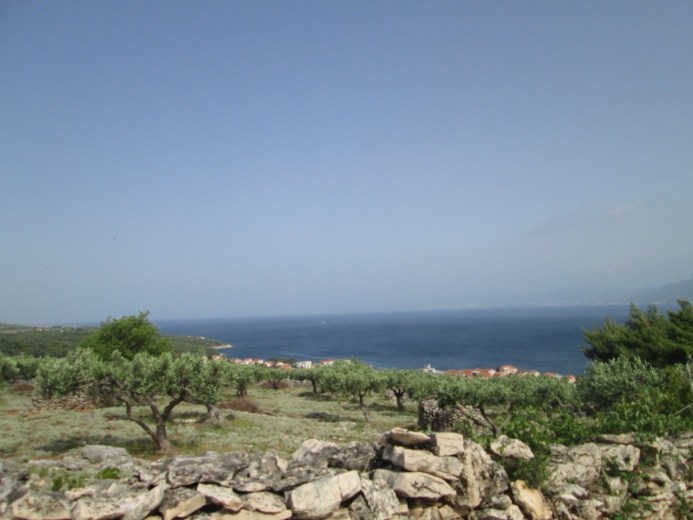 „Vratimo život Šantića vodi  “Projekt učenika 6. razreda 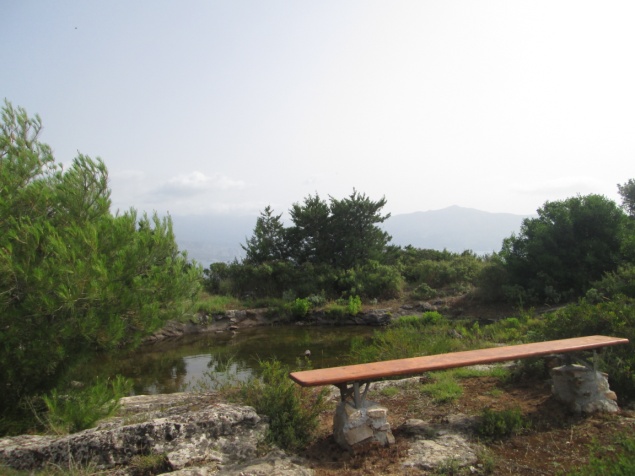 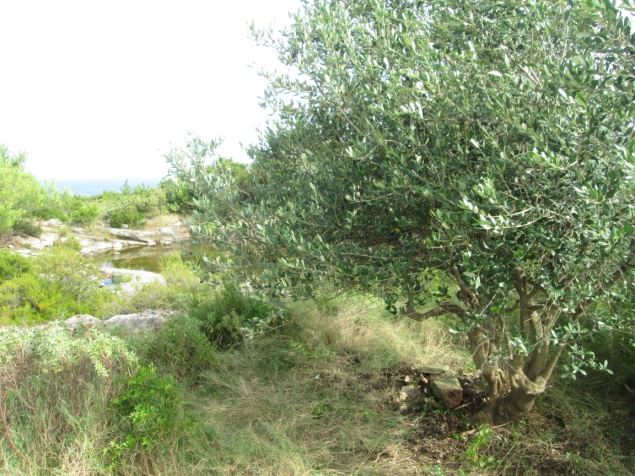 Postira, šk.god. 2015./2016.